ДОГОВОР возмездного оказания разовых услугг. Санкт-Петербург       		                                                                                   _____ _______________ 201__г. Общество с ограниченной ответственностью «Финэк-Аудит», именуемое в дальнейшем «Исполнитель» или «Общество», на основании лицензии на осуществление образовательной деятельности от 10.03.2015 г. № 1324, выданной Комитетом по образованию Санкт-Петербурга, в лице генерального директора Мурашовой Веры Георгиевны, действующего на основании Устава, с одной стороны, и _______________________________________________________ ______________________________________________________________________________________________________, в лице ________________________________________________________________________________________________, действующего на основании ____________________________________________, именуемое в дальнейшем «Заказчик», с другой стороны, совместно именуемые «Стороны», в соответствии с требованиями Федерального закона от 05.04.2013           № 44-ФЗ «О контрактной системе в сфере закупок товаров, работ, услуг для обеспечения государственных и муниципальных нужд», / Федерального закона от 18.07.2011 № 223-ФЗ "О закупках товаров, работ, услуг отдельными видами юридических лиц" (ненужное зачеркнуть), заключили настоящий договор (далее - Договор) о нижеследующем:1. ПРЕДМЕТ ДОГОВОРА1.1. Исполнитель обязуется по заданию Заказчика оказать консультационные услуги путем проведения семинара/конференции по теме: _______________________________________________________________________________________________________________________________________________________________________________________________________________________________________________, а Заказчик принять и оплатить данные услуги.Программа консультаций согласно информационному письму № _____ от ____ _______________ 201__ г Форма проведения – семинар/конференция, индивидуальное консультирование (ненужное зачеркнуть).Срок действия договора с ____ _______________ 201__ г. по ____ _______________ 201__ г.1.2. После окончания оказания Услуг Сторонами подписывается акт об оказании услуг.2. СТОИМОСТЬ УСЛУГ И ПОРЯДОК РАСЧЕТОВ2.1. Стоимость Услуг по настоящему Договору составляет _________________ (____________________________________ ______________________) рублей. НДС не облагается в связи с применением УСН в соответствии с п. 2 ст. 346.11 НК РФ.2.2. Цена Договора является твердой и определяется на весь срок исполнения Договора. Цена Договора указана с учетом всех расходов Исполнителя, связанных с оказанием услуг и всех расходов на уплату налогов, пошлин, сборов, расходов по оплате стоимости сторонних организаций и третьих лиц и других обязательных платежей, которые необходимо выплатить при исполнении Договора.2.3. Срок оплаты – со дня подписания договора, но не позднее 30 дней со дня подписания Акта об оказании услуг. 2.4. Заказчик в течение 3 (трех) рабочих дней после получения акта об оказании услуг обязан подписать его и направить один экземпляр Исполнителю, либо, при наличии недостатков, представить Исполнителю мотивированный отказ от его подписания.2.5. Форма оплаты – в безналичной форме на расчетный счет исполнителя, в наличной форме (ненужное зачеркнуть). 2.6. Источник финансирования - __________________________________________________________________________.2.7. ИКЗ - _____________________________________________________________________________________________.3. СРОК ДЕЙСТВИЯ ДОГОВОРА3.1. Настоящий Договор вступает в силу с момента его подписания и действует до 31.12.2019 г.3.2. Отношения между сторонами прекращаются при выполнении ими всех условий настоящего Договора.4. ДОПОЛНИТЕЛЬНЫЕ УСЛОВИЯ4.1. Заказчик обязуется  обеспечить посещение своих представителей на семинаре/конференции, индивидуальных консультациях.4.2. Заказчик обязан обеспечить оплату оказанных Услуг в соответствии с условиями настоящего Договора.4.3. Исполнитель обязуется своевременно и качественно оказать Услуги, указанные в п. 1.1. настоящего Договора.4.4. За неисполнение или ненадлежащее исполнение принятых на себя обязательств стороны несут ответственность в соответствии с законодательством РФ.5. ЮРИДИЧЕСКИЕ АДРЕСА И БАНКОВСКИЕ РЕКВИЗИТЫИСПОЛНИТЕЛЬ: ООО «ФИНЭК-АУДИТ» ИНН: 7814020760, КПП: 781401001; ОГРН: 1027807577456.Юридический адрес: 197348, г. Санкт-Петербург, пр. Богатырский д. 18, корп. 3, офис 208.Почтовый адрес: 197348, г. Санкт-Петербург, пр. Богатырский д. 18, корп. 3, офис 208.Банк получателя: Северо-Западный банк ПАО "СБЕРБАНК" г. Санкт-Петербург. Р/с 40702810555200133059,к/с 30101810500000000653, БИК 044030653.Телефон:  8 (800) 500-46-82; 8 (812) 407-34-89; Интернет сайт: www.finekaudit-spb.ru; Эл. почта: info@finekaudit.comЗАКАЗЧИК: _________________________________________________________________________________________________________________________________________________________________________________________________ИНН:	___________________________, КПП: _________________________, ОГРН: ______________________________Адрес: ______________________________________________________________________________________Банковские реквизиты: ________________________________________________________________________________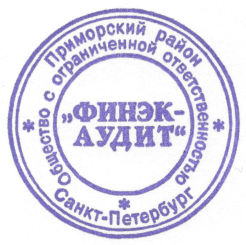 ______________________________________________________________________________________________________Телефон: __________________________ Факс:______________________ ИСПОЛНИТЕЛЬ                                           М.П.Генеральный директор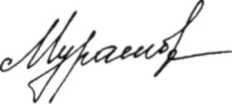 ________________/В.Г. Мурашова/ЗАКАЗЧИК                                                М.П.____________________________________/_______________/